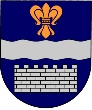 DAUGAVPILS PILSĒTAS DOMEDAUGAVPILS PILSĒTAS BĒRNU UN JAUNIEŠU CENTRS „JAUNĪBA”Reģ. Nr. 90009737220Tautas ielā 7, Daugavpilī, LV-5417, tālr. 65435787, fakss 65435657, e-pasts jauniba@inbox.lv2018. gada  13.septembrīUZAICINĀJUMSiesniegt piedāvājumuPasūtītājsDaugavpils pilsētas Bērnu un jauniešu centrs “Jaunība”Tautas ielā 7, Daugavpils, LV- 5417Tālruņi: 65435657, 65435787, 25125280Fakss: 65435657e-pasts: jauniba@inbox.lvMājas lapa: www.jauniba.lvKontaktpersona: Santa Upīte                         Iepirkuma identifikācijas Nr. DPBJCJ2018/12-N“Par pasākuma „Veselības diena Jaunībā” organizēšanu un tiesāšanuIepirkuma priekšmets un mērķis:BJC “Jaunība” nepieciešams organizēt un nodrošināt tiesāšanu pasākumā „Veselības diena Jaunībā” projekta „Fizisko aktivitāšu un veselīga uztura popularizēšana – aicinājums veselīgam dzīvesveidam ”(Tartu call for a healthy lifestyle)”        2.2.Cenu aptauja tiek rīkota ar mērķi izvēlēties piedāvājumu ar zemāko cenu.Piedāvājumu var iesniegt: pa pastu, pa faksu, elektroniski vai personīgi Tautas ielā 7. Daugavpilī, kabinetā Nr.1 līdz 2018.gada 17.septembrim plkst.12.00.Paredzamā līguma izpildes termiņš: 2018.gada 28.septembrisPiedāvājumā jāiekļauj:Pretendenta rakstisks iesniegums par dalību iepirkuma procedūrā, kas sniedz īsas ziņas par pretendentu (pretendenta nosaukums, juridiskā adrese, reģistrācijas Nr., kontaktpersonas vārds, uzvārds, fakss, e-pasts);(pielikums Nr.2)Finanšu piedāvājums iesniedzams , norādot pasākuma cenu euro ar PVN.Ar lēmuma pieņemšanu var iepazīties mājas lapā: www.jauniba.lv un pilsētas domes mājas lapā www.daugavpils.lv Specifikācija  (pielikums Nr.1)             1.PielikumsBērnu un jauniešu centrs „Jaunība”Pasākuma organizēšanas  iepirkumsTehniskais raksturojumsKomisijas priekšsēdētāja                                    Inta Jackeviča2.Pielikums2018.gada ____._______________, DaugavpilīFINANŠU - TEHNISKAIS PIEDĀVĀJUMSApliecinām, ka:– spējam nodrošināt pasūtījuma izpildi un mums ir pieredze līdzīgu pakalpojumu sniegšanā,  – nav tādu apstākļu, kuri liegtu mums piedalīties aptaujā un pildīt tehniskās specifikācijās norādītās prasības, Paraksta pretendenta vadītājs vai vadītāja pilnvarota persona:Nr.NosaukumsTehniskais raksturojumsVienību skaits1.Veselības diena Jaunībā1 stundu pirms pasākuma sākuma visām pasākuma vietām jābūt sagatavotām un novāktām uzreiz pēc sacensībām;pasākuma norises laika piedāvājums (ne mazāk kā 4 (četras) stundas, sākums plkst. 15:00);Norises vieta ir Daugavpils administratīvajā teritorijā;Pasākuma norises laiks 2018. gada 28. Septembris; Norises vieta ir piemērota masu pasākumu organizēšanai; Norises vietā ir nodrošinātas vides pieejamības prasības;Norises vietā paralēli var īstenot vairākas aktivitātes;Pasākuma saturiskais nodrošinājums : šķēršļu joslas pārvarēšana ar veiklības un spēka, lokanības elementiem ; šķēršļu josla ar biatlona elementiem (šaušana ar pneimatisko ieroci), veiklības brauciens ar velosipēdiem, orientēšanās labirints, pirmās palīdzības stacija, nūjošanas treniņš, min futbols 5x5;Nodrošināt katrai stacijai tiesnešusTiesnešiem jāprot apieties ar hronometru, ar mērīšanas iekārtām;Nodrošināt aparatūras izvietošanu, Pretendents nodrošina publicitātes pasākumus, nepārsniedzot 30% no pasākuma kopējām izmaksām. Visi mārketinga materiāli pirms drukas vai publicēšanas ir saskaņojami ar Pasūtītāju;Pretendents iesniedz pasākuma scenāriju, norādot katras aktivitātes norises laikus un vietas. Scenārijs ir precizējams līguma izpildes gaitā;Nodrošināt pasākuma balvu fondu futbola sacensību uzvarētājiem 1.-3. vietai, apbalvojot ar kausiem un medaļām;Nodrošināt balvu fondu 10 aktīvāko bērnu un ģimeņu apbalvošanai.1Kam:Daugavpils pilsētas Bērnu un jauniešu centram “Jaunība” Tautas ielā 7, Daugavpils LV 5417Pretendents Adrese:Kontaktpersona, tās tālrunis, fakss un e-pasts:Datums:Pretendenta Bankas rekvizīti:Nr.Pasākuma nosaukumsTehniskais piedāvājumsVienas vienības cena (ar PVN)Vārds, uzvārds, amatsParaksts Datums